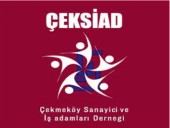               ÜYE KAYIT FORMU Derneğinize üye olmak istiyorum. Gerekli bilgilerim aşağıda bilginize sunulmaktadır. Üyeliğe kabul edilmem    halinde ÇEKMEKÖY SANAYİCİ ve İŞ ADAMLARI DERNEĞİ tüzüğünde yer alan koşullara tam olarak uyacağımı   ve Dernek tarafından belirlenen giriş ödentisi ve yıllık üyelik aidatlarını peşin ödemeyi beyan ve taahhüt ederim.      Dernek üyeliğine kabulüm için gereğinin yapılmasını arz ederim. …../…../20….EK: NUFÜS CÜZDAN FOTOKOPİSİ						İMZA       YERLEŞİM YERİ BELGESİNOT: Bu kısım dernek yetkilileri tarafından doldurulacaktır.YÖNETİM KURULU KARAR TARİHİ VE NUMARASI                                 : ………/………/………          NO: ……..GİRİŞ ÖDENTİSİNİN YATIRILDIĞI MAKBUZ TARİHİ VE NUMARASI     : ………/………/………      NO: ……..                   ÇEKSİAD’a verdiğim bilgiler ve ÇEKSİAD’ın yaptığı programlarda çekilen fotoğraf, video ve beyanlarımın ÇEKSİAD arşivinde bulunması ve ÇEKSİAD’ın yazılı ve görsel yayınlarında kullanılmasına 6698 Sayılı Kişisel verilerinin korunması kanunu kapsamında muvafakat ediyorum.     Üyeliğe kabulü uygundur.BAŞKAN			      GENEL SEKRETER			        MUHASİPADI SOYADIT.C KİMLİK NOUYRUĞUDOĞUM TARİHİ VE YERİ
NUFÜSA KAYITLI OLDUĞUİLİLÇE                   MAHALLE KÖY                   MAHALLE KÖY
NUFÜSA KAYITLI OLDUĞU
NUFÜSA KAYITLI OLDUĞUCİLT NOAİLE SIRA NO                        SIRA NO                        SIRA NO
NUFÜSA KAYITLI OLDUĞUMEZUN OLDUĞU OKULLİSELİSANSYÜKSEK LİSANSDOKTORAMEZUN OLDUĞU OKULYABANCI DİL SEVİYESİAZORTAİYİÇOK İYİYABANCI DİL SEVİYESİÇALIŞTIĞI KURUMMESLEĞİ - UNVANIİŞ ADRESİİŞ TELEFONUEV ADRESİCEP TELEFONUSOSYAL MEDYA HESAPLARIİnstagram                                   Facebook                                  Twitterİnstagram                                   Facebook                                  Twitterİnstagram                                   Facebook                                  Twitterİnstagram                                   Facebook                                  TwitterE-POSTA ADRESLERİÜYE NO